    桃園市進出口商業同業公會 函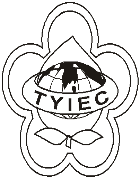          Taoyuan Importers & Exporters Chamber of Commerce桃園市桃園區中正路1249號5樓之4           TEL:886-3-316-4346   886-3-325-3781   FAX:886-3-355-9651ie325@ms19.hinet.net     www.taoyuanproduct.org受 文 者: 各相關會員發文日期：中華民國111年1月24日發文字號：桃貿豐字第111014號附    件：主   旨：轉知衛生福利部委託「財團法人台灣優良農產品發展協會」辦理111年度輸入錠狀膠囊狀食品查驗登記一事，請查照。  說   明：     ㄧ、依據桃園市政府衛生局111年1月20日桃衛食管字第        1110005985號函辦理。     二、衛福部委託「財團法人台灣優良農產品發展協會」辦理111年度輸入錠狀膠囊狀食品查驗登記，業經該部於111年1月10日衛授食字第1111300025號公告；請至衛生福利部食品藥物管理署(網址http://www.fda.gov.tw)之「本署公告」自行下載。   理事長  簡 文 豐